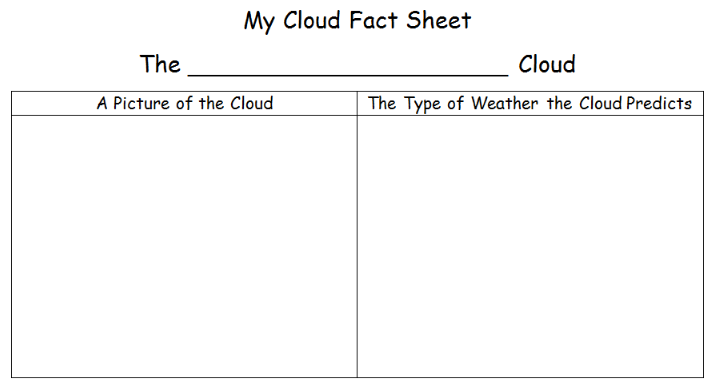 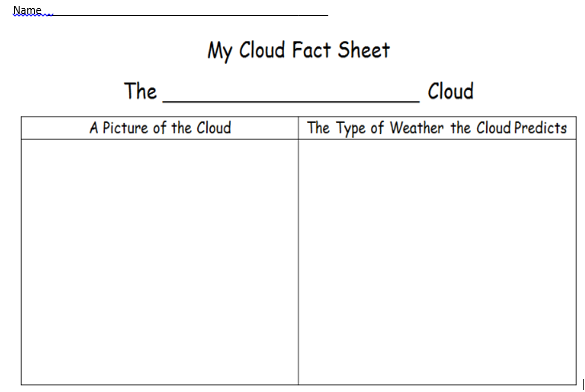 Onedrive:media.lessons.1st.cloudfactsheet.halfsheet